Первичная профсоюзная организацияМБОУ Романовская СШ №12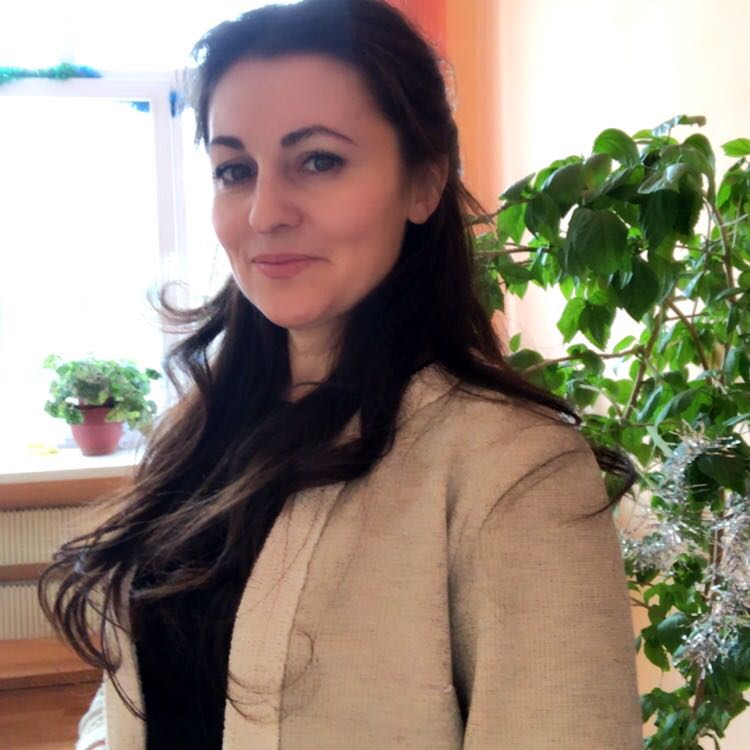            Бородина                                                                            Минара Явуз-кызыПредседатель8(951)821-81-57Minara-borodina@mail.ru